Music Progression of skills Year 1Music Progression of skills Year 1National Curriculum objectives. In KS1 children should be taught to:use their voices expressively and creatively by singing songs and speaking chants and rhymes  play tuned and untuned instruments musically listen with concentration and understanding to a range of high-quality live and recorded music experiment with, create, select and combine sounds using the inter-related dimensions of music.Skills specific to the interrelated dimensions of music:TexturePerform simple accompaniments to a melodyDurationKeep a steady pulse and play at different speeds Clap back a simple rhythm Use a rhythmic ostinato to accompany a songNotationUse pictures (fly, spider etc) to represent and organize soundsPitchControl changes in pitch with their voice and instruments – higher/lower Create and perform simple melodies using two tones on a tuned instrumentTimbreChoose sounds to represent ideas (e.g. shakers for leaves falling off a treeTempoControl changes in tempo with their voice and instruments, e.g. faster/slowerDynamics•	Control changes in dynamics with their voice and instruments, e.g. louder/quieterStructureKnow that a piece of music is made up of different sections, e.g. beginning, ending, verse, chorusKey Musical Skills:SingingSing with an awareness of pitch and phrase, following the shape of the melodyUse big, clear mouth shapes to form wordsPerformingSit silently with an instrument Perform to people they don’t knowComposingChoose and order sounds and patternsListeningDescribe music and express their feelings about the mood of music through words or picturesReviewingUse non-verbal methods to show their opinion e.g. thumbs up or downSkills specific to the interrelated dimensions of music:TexturePerform simple accompaniments to a melodyDurationKeep a steady pulse and play at different speeds Clap back a simple rhythm Use a rhythmic ostinato to accompany a songNotationUse pictures (fly, spider etc) to represent and organize soundsPitchControl changes in pitch with their voice and instruments – higher/lower Create and perform simple melodies using two tones on a tuned instrumentTimbreChoose sounds to represent ideas (e.g. shakers for leaves falling off a treeTempoControl changes in tempo with their voice and instruments, e.g. faster/slowerDynamics•	Control changes in dynamics with their voice and instruments, e.g. louder/quieterStructureKnow that a piece of music is made up of different sections, e.g. beginning, ending, verse, chorusMusic Progression of skills Year 2Music Progression of skills Year 2National Curriculum objectives. In KS1 children should be taught to:use their voices expressively and creatively by singing songs and speaking chants and rhymes  play tuned and untuned instruments musically listen with concentration and understanding to a range of high-quality live and recorded music experiment with, create, select and combine sounds using the inter-related dimensions of music.Skills specific to the interrelated dimensions of music:TexturePerform simple accompaniments to a melodyDurationKeep a steady pulse and play at different speeds Clap back a simple rhythm Use a rhythmic ostinato to accompany a songDifferentiate between pulse and rhythm Differentiate between long and short sounds and use them when composingNotationUse pictures (fly, spider etc) to represent and organize soundsWrite / draw patterns to represent long and short sounds Use words / pictures to create rhythm patternsPitchControl changes in pitch with their voice and instruments – higher/lower Create and perform simple melodies using two tones on a tuned instrumentDifferentiate between high and low sounds Show changes in pitch using tuned percussion e.g. steps, slides, jumpsTimbreChoose sounds to represent ideas (e.g. shakers for leaves falling off a treeAccompany songs with thought to the meaning/moodTempoControl changes in tempo with their voice and instruments, e.g. faster/slowerDynamicsControl changes in dynamics with my voice and instruments, e.g. louder/quieterChoose appropriate dynamics for songs and accompanimentStructureKnow that a piece of music is made up of different sections, e.g. beginning, ending, verse, chorusKey Musical Skills:SingingSing with an awareness of pitch and phrase, following the shape of the melodyUse big, clear mouth shapes to form wordsInternalise (the thinking voice) with some accuracy and controlPerformingSit silently with an instrument Perform to people they don’t knowPractice and refine performances in groups and as a classComposingChoose and order sounds and patternsCompose in a small group with other childrenListeningDescribe music and express their feelings about the mood of music through words or picturesListen to music with increasing discernment saying what they like and dislike about the pieceReviewingUse non-verbal methods to show their opinion e.g. thumbs up or downSuggest changes to performances by using the opposites (faster/slower, louder/quieter, higher/lower)Skills specific to the interrelated dimensions of music:TexturePerform simple accompaniments to a melodyDurationKeep a steady pulse and play at different speeds Clap back a simple rhythm Use a rhythmic ostinato to accompany a songDifferentiate between pulse and rhythm Differentiate between long and short sounds and use them when composingNotationUse pictures (fly, spider etc) to represent and organize soundsWrite / draw patterns to represent long and short sounds Use words / pictures to create rhythm patternsPitchControl changes in pitch with their voice and instruments – higher/lower Create and perform simple melodies using two tones on a tuned instrumentDifferentiate between high and low sounds Show changes in pitch using tuned percussion e.g. steps, slides, jumpsTimbreChoose sounds to represent ideas (e.g. shakers for leaves falling off a treeAccompany songs with thought to the meaning/moodTempoControl changes in tempo with their voice and instruments, e.g. faster/slowerDynamicsControl changes in dynamics with my voice and instruments, e.g. louder/quieterChoose appropriate dynamics for songs and accompanimentStructureKnow that a piece of music is made up of different sections, e.g. beginning, ending, verse, chorusMusic Progression of skills Year 3Music Progression of skills Year 3National Curriculum objectives. In KS2 children should be taught to sing and play musically with increasing confidence and control. They should develop an understanding of musical composition, organising and manipulating ideas within musical structures and reproducing sounds from aural memory. Pupils should be taught to: play and perform in solo and ensemble contexts, using their voices and playing musical instruments with increasing accuracy, fluency, control and expressionimprovise and compose music for a range of purposes using the inter-related dimensions of musiclisten with attention to detail and recall sounds with increasing aural memoryuse and understand staff and other musical notationsappreciate and understand a wide range of high-quality live and recorded music drawn from different traditions and from great composers and musiciansdevelop an understanding of the history of music.Skills specific to the interrelated dimensions of music:TextureCreate their own ostinati and riffs (rhythmic and melodic) and play them in time with others DurationCreate and perform simple rhythmic patternsImprovise a rhythm over a steady pulse Keep a steady pulse and play at different speeds NotationPerform sounds (including pitch and rhythm) from a simple graphic score, (1 or 2 line) PitchExplore and create melodies that use steps and leaps and a wider range of notesTimbreSelect a sound or instrument to achieve an effect, e.g. quiet playing on chime bars to create something peaceful Key Musical Skills:SingingSing in tune with expression (using dynamics, phrasing)Perform a song both on my own and as part of a group, to an audience, with increasing clarity (diction) PerformingPerform as part of a teamCarry on if they make a mistake in a performance Practice and refine performances in groups and as a classComposingShare ideas and listen to others when working on a composition Listeninglisten to short extracts and respond to specific questions, eg about the genre, structure.ReviewingImprove their own work, stating how it has been improved using musical vocabulary Use an extended musical vocabulary to express personal taste Recognise ensembles – orchestra, choir, etcSkills specific to the interrelated dimensions of music:TextureCreate their own ostinati and riffs (rhythmic and melodic) and play them in time with others DurationCreate and perform simple rhythmic patternsImprovise a rhythm over a steady pulse Keep a steady pulse and play at different speeds NotationPerform sounds (including pitch and rhythm) from a simple graphic score, (1 or 2 line) PitchExplore and create melodies that use steps and leaps and a wider range of notesTimbreSelect a sound or instrument to achieve an effect, e.g. quiet playing on chime bars to create something peaceful Music Progression of skills Year 4Music Progression of skills Year 4National Curriculum objectives. In KS2 children should be taught to sing and play musically with increasing confidence and control. They should develop an understanding of musical composition, organising and manipulating ideas within musical structures and reproducing sounds from aural memory. Pupils should be taught to: play and perform in solo and ensemble contexts, using their voices and playing musical instruments with increasing accuracy, fluency, control and expressionimprovise and compose music for a range of purposes using the inter-related dimensions of musiclisten with attention to detail and recall sounds with increasing aural memoryuse and understand staff and other musical notationsappreciate and understand a wide range of high-quality live and recorded music drawn from different traditions and from great composers and musiciansdevelop an understanding of the history of music.Skills specific to the interrelated dimensions of music:TextureCreate their own ostinati and riffs (rhythmic and melodic) and play them in time with others DurationCreate and perform simple rhythmic patternsImprovise a rhythm over a steady pulse Keep a steady pulse and play at different speeds NotationPerform sounds (including pitch and rhythm) from a simple graphic score, (1 or 2 line)Recognise crotchets, crotchet rests, quavers, minims, semibreves and use them to compose and perform rhythmsPitchExplore and create melodies that use steps and leaps and a wider range of notesShow an understanding of scales in their compositions and performances, e.g. pentatonic, blues etcTimbreSelect a sound or instrument to achieve an effect, e.g. quiet playing on chime bars to create something peaceful Identify families of instruments and world instruments, e.g. wind, brass, African drumsKey Musical Skills:SingingSing in tune with expression (using dynamics, phrasing)Perform a song both on their own and as part of a group, to an audience, with increasing clarity (diction) Sing with good posture and breathing  Sing songs with a more complicated texture e.g. partner songs and 2-part rounds Set a starting pitch for a songPerformingPerform as part of a teamCarry on if they make a mistake in a performance Practice and refine performances in groups and as a classPerform by ear and by using forms of notationComposingShare ideas and listen to others when working on a composition Be in charge of a group and take directions when working on a compositionListeninglisten to short extracts and respond to specific questions, eg about the genre, structure.listen and comment on music from different historical periods, displaying understanding of how music has developed over time I can recognise ensembles – orchestra, choir, etcReviewingImprove their own work, stating how it has been improved using musical vocabulary Use an extended musical vocabulary to express personal taste Recognise ensembles – orchestra, choir, etcSkills specific to the interrelated dimensions of music:TextureCreate their own ostinati and riffs (rhythmic and melodic) and play them in time with others DurationCreate and perform simple rhythmic patternsImprovise a rhythm over a steady pulse Keep a steady pulse and play at different speeds NotationPerform sounds (including pitch and rhythm) from a simple graphic score, (1 or 2 line)Recognise crotchets, crotchet rests, quavers, minims, semibreves and use them to compose and perform rhythmsPitchExplore and create melodies that use steps and leaps and a wider range of notesShow an understanding of scales in their compositions and performances, e.g. pentatonic, blues etcTimbreSelect a sound or instrument to achieve an effect, e.g. quiet playing on chime bars to create something peaceful Identify families of instruments and world instruments, e.g. wind, brass, African drumsMusic Progression of skills Year 5Music Progression of skills Year 5National Curriculum objectives. In KS2 children should be taught to sing and play musically with increasing confidence and control. They should develop an understanding of musical composition, organising and manipulating ideas within musical structures and reproducing sounds from aural memory. Pupils should be taught to: play and perform in solo and ensemble contexts, using their voices and playing musical instruments with increasing accuracy, fluency, control and expressionimprovise and compose music for a range of purposes using the inter-related dimensions of musiclisten with attention to detail and recall sounds with increasing aural memoryuse and understand staff and other musical notationsappreciate and understand a wide range of high-quality live and recorded music drawn from different traditions and from great composers and musiciansdevelop an understanding of the history of music.Skills specific to the interrelated dimensions of music:DurationUnderstand the music is given character by the use of metre and rhythm patterns, and select them as appropriate in their compositions NotationUse a graphic score with a more complex texture Use a variety of note values to compose, notate and perform.PitchUse an octave to compose and improvise melodiesUnderstand the concept of, and use, the ‘home note’ when composing.TimbreSelect appropriate sounds to achieve an effect for a purpose, e.g. strong beat on drum for dance music.Key Musical Skills:SingingSing expressively to a variety of audiences in different types of venue (e.g. outside, in a large hall)  Demonstrate control of vocal techniques - breathing, posture, good tuning and dictionPerformingPlay confidently to a variety of audiences Lead a group by counting in, beating time etc Recover from mistakes in a performanceComposingBear in mind the purpose of a piece and the ability of the players Plan a composition, alone or in a group, and monitor its developmentListeningCompare music of contrasting styles and genres using appropriate vocabulary ReviewingSuggest and implement improvements to compositions and performances, saying whether the changes have worked in achieving the intended effect and why/notSkills specific to the interrelated dimensions of music:DurationUnderstand the music is given character by the use of metre and rhythm patterns, and select them as appropriate in their compositions NotationUse a graphic score with a more complex texture Use a variety of note values to compose, notate and perform.PitchUse an octave to compose and improvise melodiesUnderstand the concept of, and use, the ‘home note’ when composing.TimbreSelect appropriate sounds to achieve an effect for a purpose, e.g. strong beat on drum for dance music.Music Progression of skills Year 6Music Progression of skills Year 6National Curriculum objectives. In KS2 children should be taught to sing and play musically with increasing confidence and control. They should develop an understanding of musical composition, organising and manipulating ideas within musical structures and reproducing sounds from aural memory. Pupils should be taught to: play and perform in solo and ensemble contexts, using their voices and playing musical instruments with increasing accuracy, fluency, control and expressionimprovise and compose music for a range of purposes using the inter-related dimensions of musiclisten with attention to detail and recall sounds with increasing aural memoryuse and understand staff and other musical notationsappreciate and understand a wide range of high-quality live and recorded music drawn from different traditions and from great composers and musiciansdevelop an understanding of the history of music.Skills specific to the interrelated dimensions of music:DurationUnderstand the music is given character by the use of metre and rhythm patterns, and select them as appropriate in their compositions Create and perform more complicated rhythms (semiquavers, syncopation), aurally and from notations  Tap a pulse in different metres (2, 3, 4, 5)NotationUse a graphic score with a more complex texture Use a variety of note values to compose, notate and perform.Recognise and use simple staff notation.PitchUse an octave to compose and improvise melodiesUnderstand the concept of, and use, the ‘home note’ when composing.Understand that particular sets of notes give music its characteristic sound – e.g. minor chords for sad musicUnderstand and use chords in sequencesTimbreSelect appropriate sounds to achieve an effect for a purpose, e.g. strong beat on drum for dance music.Create music that uses appropriate sounds to achieve an intention, e.g. creating a sea soundscapeKey Musical Skills:SingingSing expressively to a variety of audiences in different types of venue (e.g. outside, in a large hall)  Demonstrate control of vocal techniques - breathing, posture, good tuning and dictionMaintain their own part with accurate pitch whilst hearing other parts Use the inter-related dimensions to improve the quality of their singingPerformingPlay confidently to a variety of audiences Lead a group by counting in, beating time etc Recover from mistakes in a performancePlay in an ensemble, taking an individual part and showing an awareness of balanceUse the inter-related dimensions to improve the quality of their performancesComposingBear in mind the purpose of a piece and the ability of the players Plan a composition, alone or in a group, and monitor its developmentUse the inter-related dimensions to improve the quality of their compositionsListeningCompare music of contrasting styles, eras and genres using appropriate vocabularylisten to longer extracts and describe using knowledge of inter-related dimensions of music ReviewingSuggest and implement improvements to compositions and performances, saying whether the changes have worked in achieving the intended effect and why/not.Skills specific to the interrelated dimensions of music:DurationUnderstand the music is given character by the use of metre and rhythm patterns, and select them as appropriate in their compositions Create and perform more complicated rhythms (semiquavers, syncopation), aurally and from notations  Tap a pulse in different metres (2, 3, 4, 5)NotationUse a graphic score with a more complex texture Use a variety of note values to compose, notate and perform.Recognise and use simple staff notation.PitchUse an octave to compose and improvise melodiesUnderstand the concept of, and use, the ‘home note’ when composing.Understand that particular sets of notes give music its characteristic sound – e.g. minor chords for sad musicUnderstand and use chords in sequencesTimbreSelect appropriate sounds to achieve an effect for a purpose, e.g. strong beat on drum for dance music.Create music that uses appropriate sounds to achieve an intention, e.g. creating a sea soundscape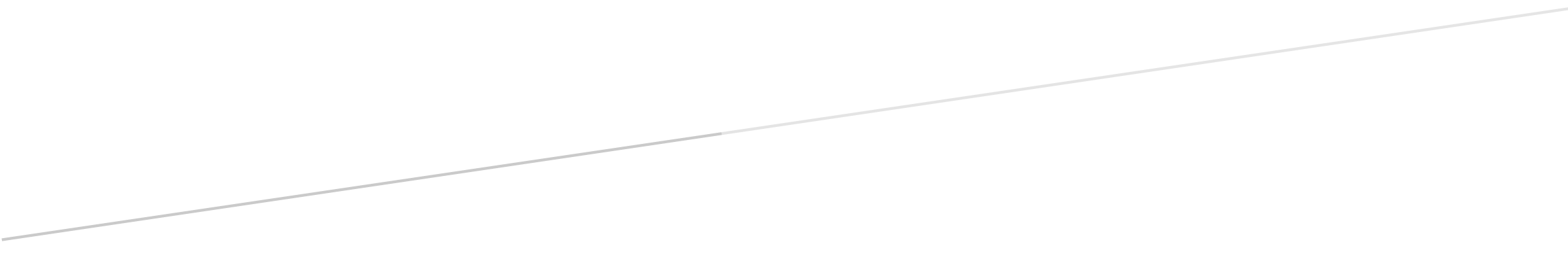 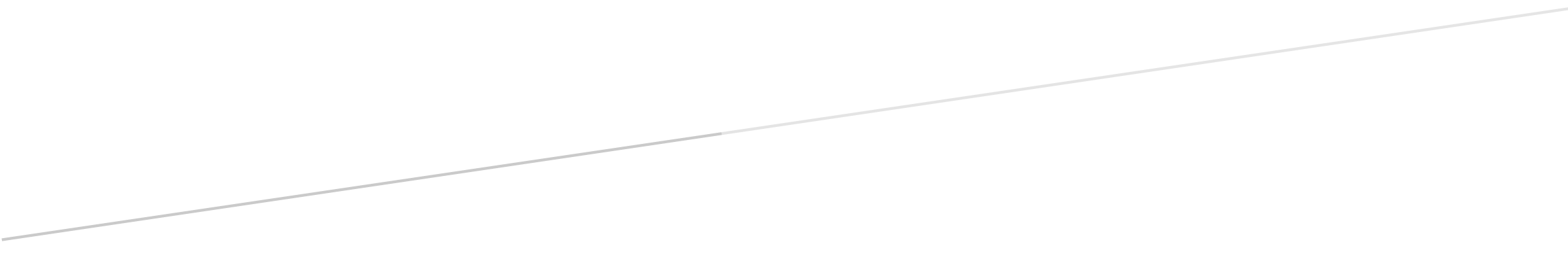 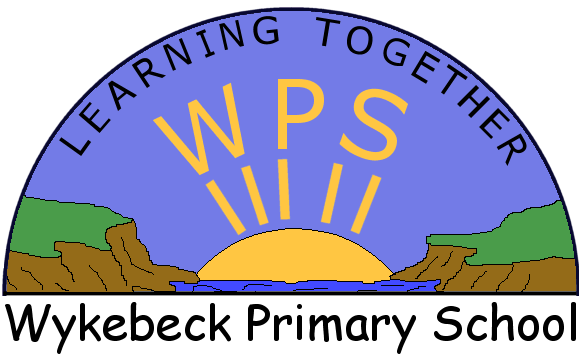 